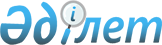 О внесении изменений в постановление акимата города Петропавловска от 21 апреля 2014 года № 610 "Об утверждении государственного образовательного заказа на дошкольное воспитание и обучение, размера подушевого финансирования и родительской платы на 2014 год"
					
			Утративший силу
			
			
		
					Постановление акимата города Петропавловска Северо-Казахстанской области от 7 октября 2014 года № 1864. Зарегистрировано Департаментом юстиции Северо-Казахстанской области 7 ноября 2014 года № 2980. Утратило силу в связи с истечением срока действия (письмо руководителя аппарата акима города Петропавловска Северо-Казахстанской области от 4 марта 2015 года N 16.1.3-16/427)      Сноска. Утратило силу в связи с истечением срока действия (письмо руководителя аппарата акима города Петропавловска Северо-Казахстанской области от 04.03.2015 N 16.1.3-16/427).

      В соответствии со статьей 21 Закона Республики Казахстан от 24 марта 1998 года "О нормативных правовых актах" акимат города Петропавловска ПОСТАНОВЛЯЕТ: 

      1. Внести в постановление акимата города Петропавловска "Об утверждении государственного образовательного заказа на дошкольное воспитание и обучение, размера подушевого финансирования и родительской платы на 2014 год" от 21 апреля 2014 года № 610 (зарегистрировано в Реестре государственной регистрации нормативных правовых актов под № 2779 от 16 мая 2014 года, опубликовано в газетах от 30 мая 2014 года "Қызылжар нұры" №22 (496), от 30 мая 2014 года "Проспект СК" №21 (542)) следующие изменения:

      1) приложение 1 указанного постановления изложить в новой редакции согласно приложению к настоящему постановлению;

      2) наименование приложения 2 указанного постановления на русском языке изложить в следующей редакции: "Государственный образовательный заказ на дошкольное воспитание и обучение, размер подушевого финансирования и родительской платы в дошкольных организациях города Петропавловска Северо-Казахстанской области на 2014 год из местного бюджета". 

      2. Контроль за исполнением настоящего постановления возложить на заместителя акима города, курирующего данную сферу.

      3. Настоящее постановление вводится в действие по истечении десяти календарных дней после дня его первого официального опубликования.



 Государственный образовательный заказ на дошкольное воспитание и обучение, размер подушевого финансирования и родительской платы в дошкольных организациях города Петропавловска Северо-Казахстанской области на 2014 год из республиканского бюджета
					© 2012. РГП на ПХВ «Институт законодательства и правовой информации Республики Казахстан» Министерства юстиции Республики Казахстан
				
      И. о. акима города

К. Галеев
Приложение к постановлению акимата города Петропавловска от 7 октября 2014 год № 1864Приложение № 1 к постановлению акимата города Петропавловска от 21 апреля 2014 год № 610№

г.Петропавловск

количество воспитанников организаций дошкольного воспитания и обучения

количество воспитанников организаций дошкольного воспитания и обучения

количество воспитанников организаций дошкольного воспитания и обучения

размер подушевого финансирования в дошкольных организациях в месяц (тенге)

размер подушевого финансирования в дошкольных организациях в месяц (тенге)

размер подушевого финансирования в дошкольных организациях в месяц (тенге)

размер родительской платы в дошкольных организациях образования в месяц (тенге)

размер родительской платы в дошкольных организациях образования в месяц (тенге)

№

г.Петропавловск

детский сад

мини-центр с полным днем пребывания при школе

мини-центр с неполным днем пребывания при школе

детский сад

мини-центр с полным днем пребывания при школе

мини-центр с неполным днем пребывания при школе

детский сад

мини-центр с полным днем пребывания при школе

1

"Государственное коммунальное казенное предприятие "Ясли-сад "Петушок" государственного учреждения "Отдел образования города Петропавловска" акимата города Петропавловска Северо Казахстанской области" 

116

13287

8097

2

"Государственное коммунальное казенное предприятие "Ясли-сад "Батыр" государственного учреждения "Отдел образования города Петропавловска" акимата города Петропавловска Северо-Казахстанской области"

302

16556

8434

3

"Государственное коммунальное казенное предприятие "Ясли-сад "Арай" государственного учреждения "Отдел образования города Петропавловска" акимата города Петропавловска Северо-Казахстанской области"

84

20659

9526

4

"Государственное коммунальное казенное предприятие "Детский сад "Алтын бесік" государственного учреждения "Отдел образования города Петропавловска" акимата города Петропавловска Северо-Казахстанской области"

320

14908

9918

5

"Государственное коммунальное казенное предприятие "Ясли-сад "Арман" государственного учреждения "Отдел образования города Петропавловска" акимата города Петропавловска Северо-Казахстанской области"

23

11098

9896

6

"Государственное коммунальное казенное предприятие "Ясли-сад "Айголек" государственного учреждения "Отдел образования города Петропавловска" акимата города Петропавловска Северо-Казахстанской области"

17

12309

9698

7

"Государственное коммунальное казенное предприятие "Ясли-сад "Гулливер" государственного учреждения "Отдел образования города Петропавловска" акимата города Петропавловска Северо-Казахстанской области"

18

12375

9342

8

"Государственное коммунальное казенное предприятие "Детский-сад "Алпамыс" государственного учреждения "Отдел образования города Петропавловска" акимата города Петропавловска Северо-Казахстанской области"

64

24366

10134

9

"Государственное коммунальное казенное предприятие "Детский-сад "Балауса" государственного учреждения "Отдел образования города Петропавловска" акимата города Петропавловска Северо-Казахстанской области"

80

21405

7000

10

"Государственное коммунальное казенное предприятие "Ясли-сад "Балдырган" государственного учреждения "Отдел образования города Петропавловска" акимата города Петропавловска Северо-Казахстанской области"

75

17320

8614

11

"Государственное коммунальное казенное предприятие "Ясли-сад "Ақ көгершін" государственного учреждения "Отдел образования города Петропавловска" акимата города Петропавловска Северо-Казахстанской области"

50

11353

9830

12

"Коммунальное государственное учреждение "Средняя школа № 2" государственного учреждения "Отдел образования города Петропавловска" акимата города Петропавловска Северо-Казахстанской области"

25

11550

7600

13

"Коммунальное государственное учреждение "Средняя школа № 4" государственного учреждения "Отдел образования города Петропавловска" акимата города Петропавловска Северо-Казахстанской области"

50

9155

7600

14

"Коммунальное государственное учреждение "Средняя школа № 5" государственного учреждения "Отдел образования города Петропавловска" акимата города Петропавловска Северо-Казахстанской области"

50

9493

8550

15

"Коммунальное государственное учреждение "Средняя школа № 7" государственного учреждения "Отдел образования города Петропавловска" акимата города Петропавловска Северо-Казахстанской области"

50

8923

8550

16

"Коммунальное государственное учреждение "Средняя общеобразовательная школа-комплекс эстетического воспитания № 8" государственного учреждения "Отдел образования города Петропавловска" акимата города Петропавловска Северо-Казахстанской области"

150

9483

8360

17

"Коммунальное государственное учреждение "Средняя школа № 9" государственного учреждения "Отдел образования города Петропавловска" акимата города Петропавловска Северо-Казахстанской области"

50

10167

8550

18

"Коммунальное государственное учреждение "Средняя школа № 10 им. Н.К. Крупской" государственного учреждения "Отдел образования города Петропавловска" акимата города Петропавловска Северо-Казахстанской области"

100

9961

8550

19

"Коммунальное государственное учреждение "Средняя школа № 12" государственного учреждения "Отдел образования города Петропавловска" акимата города Петропавловска Северо-Казахстанской области"

25

8140

8550

20

"Коммунальное государственное учреждение "Средняя школа № 13" государственного учреждения "Отдел образования города Петропавловска" акимата города Петропавловска Северо-Казахстанской области"

14

5411

-

21

"Коммунальное государственное учреждение "Средняя школа № 20" государственного учреждения "Отдел образования города Петропавловска" акимата города Петропавловска Северо-Казахстанской области"

25

3863

-

22

"Коммунальное государственное учреждение "Базовая по проблемам воспитания и развития средняя школа № 23" государственного учреждения "Отдел образования города Петропавловска" акимата города Петропавловска Северо-Казахстанской области"

25

7190

-

23

"Коммунальное государственное учреждение "Школа-детский сад № 26" государственного учреждения "Отдел образования города Петропавловска" акимата города Петропавловска Северо-Казахстанской области"

125

13624

7600

24

"Коммунальное государственное учреждение "Средняя школа № 32" государственного учреждения "Отдел образования города Петропавловска" акимата города Петропавловска Северо-Казахстанской области"

49

10677

8550

25

"Коммунальное государственное учреждение "Средняя школа № 42" государственного учреждения "Отдел образования города Петропавловска" акимата города Петропавловска Северо-Казахстанской области"

25

4363

-

26

"Коммунальное государственное учреждение "Средняя школа № 44" государственного учреждения "Отдел образования города Петропавловска" акимата города Петропавловска Северо-Казахстанской области"

25

9040

7315

27

"Коммунальное государственное учреждение "Общеобразовательная школа-интернат № 1" государственного учреждения "Отдел образования города Петропавловска" акимата города Петропавловска Северо-Казахстанской области"

25

8413

6688

28

"Коммунальное государственное учреждение "Казахская щкола - гимназия" государственного учреждения "Отдел образования города Петропавловска" акимата города Петропавловска Северо-Казахстанской области"

25

7847

8550

29

Частное учреждение образования "Ясли-сад "Василек"

75

13747

25000

30

Частное учреждение образования "Детский сад "Чайка"

50

18002

-

31

Товарищество с ограниченной ответственностью "Дошкольный учебно-воспитательный центр "Искорка"

50

17455

25000

32

Частное учреждение образования "Ясли-сад "Ашык Аспан"

120

17876

25000

33

Товарищество с ограниченной ответственностью "АБВГДЕЙКА"

120

15864

25000

34

Товарищество с ограниченной ответственностью "ТайРам"

80

13081

25000

35

Товарищество с ограниченной ответственностью "Добрая сказка"

48

16278

25000

36

Частное дошкольное учреждение образования "Мини-центр "Солнечный домик"

48

17786

25000

37

Товарищество с ограниченной ответственностью "Баларман"

73

16279

25000

38

Товарищество с ограниченной ответственностью "Ашык Аспан - 2"

62

22514

25000

